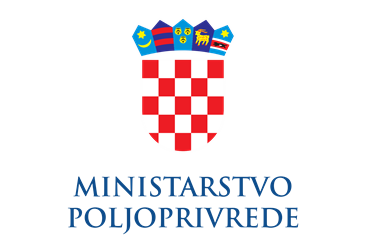 PROJEKT 21OSEDON – Održavanje It sustava za doniranje hrane „e-doniranje“POSLOVNI KORISNIKMinistarstvo poljoprivredeUPRAVA ZA STOČARSTVO I KVALITETU HRANEKOORDINATOR PROJEKTAMinistarstvo poljoprivredeGLAVNO TAJNIŠTVOSEKTOR ZA INFORMACIJSKE SUSTAVE I UPRAVLJANJE IMOVINOMUVODDoniranje hrane je regulirano Zakonom o poljoprivredi (Narodne novine, br. 118/18, 42/20, 127/20 i 52/21) i Pravilnikom o doniranju hrane i hrane za životinje (Narodne novine, broj 91/19). U svrhu unapređenja sustava doniranja hrane u Republici Hrvatskoj, Ministarstvo poljoprivrede je u suradnji sa Prehrambeno-biotehnološkim fakultetom Sveučilišta u Zagrebu, tijekom svibnja i lipnja 2017. godine, provelo istraživanje o doniranju hrane u Republici Hrvatskoj. Rezultati ovog istraživanja su pokazali da viškovi hrane postoje te da nastaju duž cijelog prehrambenog lanca te da bi poticaj za doniranje hrane, između ostalog, moglo biti adekvatno povezivanje donatora i posrednika u lancu doniranja hrane.Stoga je Ministarstvo poljoprivrede izradilo IT sustav za doniranje hrane kao virtualno centralno mjesto za distribuciju i koordinaciju donirane hrane. Ideja je bila povezati donatore i posrednike preko IT sustava u koji bi donatori mogli prijaviti hranu koju žele donirati te se povezati sa posrednicima koji su relativno blizu i imaju transportne i skladišne kapacitete, pri čemu bi se svakako vodilo računa o potrebama krajnjih primatelja koje opskrbljuje posrednik.Prednosti ovakvog sustava uključuju: manje opterećenje donatora, lakšu komunikaciju između donatora i posrednika, centralno upravljanje, usklađenost ponude i potreba, pokrivenost perifernih dijelova RH te transparentnu podjelu donacija. IT sustav za doniranje hrane je u pravilu komunikacijska platforma za donatore i posrednike i to preko centralnog upravitelja koji bi trebao skratiti vrijeme donatoru u pogledu pronalaska adekvatnog posrednika i dogovora oko preuzimanja donirane hrane.  Proces započinje prijavom donacije od strane donatora u IT sustav, pri čemu upravitelj sustava biva obaviješten o pristigloj donaciji koju nudi posrednicima, odabranim prema unaprijed definiranim kriterijima (zemljopisna udaljenost, potrebe posrednika, odnosno broj krajnjih primatelja o kojima skrbi posrednik, mogućnost skladištenja, transporta i dr.). Posrednici potvrđuju zainteresiranost za donaciju te slijedi dogovor oko preuzimanja donacije. Podaci koji prate donaciju u cijelom lancu dionika, od donatora, preko upravitelja, do posrednika, su informacije o vrsti hrane, količini, roku trajanja, uvjetima čuvanja, adresi i vremenu dostupnosti donacije, o mogućem transportu od strane donatora, o kontakt osobi kod donatora i dr. Centralni upravitelj vrši odabir potencijalnih posrednika za dodjelu prijavljenih donacija u skladu sa zadanim kriterijima, a koji osiguravaju usklađenost ponude i potreba te pokrivenost perifernih dijelova Republike Hrvatske te podjela prijavljenih donacija prema odabranim posrednicima kroz IT sustav.IT sustav za doniranje hrane je serverska aplikacija na IIS-u, a korisnici se spajaju putem browsera. Karakteristike IT sustava su: pogodan i jednostavan za korištenje od strane korisnika (posrednika, donatora, treće strane s upravljačkom ulogom), pouzdan, sofisticiran, s kratkim vremenom odziva te s omogućenim jednostavnim pristupom sa standardnih desktop i mobilnih uređaja uz osiguranu sigurnost pohranjenih podataka.POSLOVNA POTREBAOdržavanje IT sustava za doniranje hrane „e-doniranje“ u periodu od 1.8.2021. do 30.4.2022. uključuje:Redovno održavanje prema opsegu iz toče 3. ovog projektnog zadatkaUklanjanje smetnji i kvarova unutar 24 sata, a ukoliko udaljenim pristupom nije moguće otkloniti kvar, dolazak na adresu instalacije i otklanjanje kvara na poziv Naručitelja Osiguran kontakt preko e-mail adrese i telefonskog broja za prijavu kvara. OPSEG ZADATAKARadi osiguranja stabilnosti IT sustava za doniranje hrane „e-doniranje“ potrebno je održavanje sustava koje obuhvaća:Preventivno održavanje Korektivno održavanje Interventno održavanje Savjetodavno održavanje Preventivno održavanje Preventivno održavanje omogućuje kontinuirano i sustavno praćenje redovitog rada aplikacijske programske opreme, te predviđanje mogućih ključnih zastoja ili grešaka u sustavu. Korektivno održavanje Korektivno održavanje podrazumijeva otklanjanje problema u radu aplikativne programske podrške i osnovne programske opreme te restauraciju integriteta podataka Naručitelja. Korektivno održavanje može uključivati i manje dorade funkcionalnosti aplikativnih modula, koje ne mijenjaju osnovnu funkcionalnost modula.Interventno održavanje Interventno održavanje podrazumijeva i Izvršiteljev pristup rješavanju problema prema prijavljenom incidentu od strane Naručitelja.Savjetodavno održavanje Dopunsko održavanje predstavlja savjetodavne usluge i usluge edukacije. Savjetodavne usluge predviđaju pomoć u promjenama okruženja, definiciji razvoja portala, organizaciji podataka i drugo. Također obuhvaćaju pomoć u izmjeni podataka i prilagodbi sadržaja i portala potrebama Naručitelja.NAČIN IZVRŠENJA AKTIVNOSTIZbog specifične prirode posla, aktivnosti definirane ovim projektnim zadatkom će se izvršavati na lokaciji Ponuditelja, a procesi zaprimanja podataka i kontrole kvalitete na strani Naručitelja.Ako se izvršenje aktivnosti odvija na lokaciji Naručitelja, djelatnici Ponuditelja će o svom dolasku u prostorije Naručitelja, o učinjenom poslu i o odlasku obavijestiti ovlaštene predstavnike - djelatnike Naručitelja.Ponuditelj će obavljati sve tražene aktivnosti sukladno zakonu struke i u skladu s normama ISO 27001 i ISO 9001.Ponuditelj se obvezuje u svom radu primjenjivati načela u skladu s Općom uredbom o zaštiti osobnih podataka (Uredba (EU) 2016/679).Ponuditelj se obvezuje osigurati stručne, materijalne i sve druge (potrebne) preduvjete za izvršenje aktivnosti.Prije početka izvršenja ugovora, Ponuditelj je obavezan napraviti projektni plan aktivnosti.Ponuditelj je obvezan osigurati redovito mjesečno Izvješće o statusu projekta sukladno proceduri za upravljanje projektima Ministarstva poljoprivrede.Ponuditelj će obveze preuzete ovim projektnim zadatkom obavljati po pravilima struke, vodeći se najvišim profesionalnim, etičkim i stručnim standardima. Ponuditelj odgovara za kvalitetno, profesionalno i pravovremeno obavljen posao naveden u opsegu poslova.OBVEZE NARUČITELJANaručitelj se obvezuje da će osigurati:djelatnike sa znanjem poslovnog procesaprostor i materijale za radionice obrasce prema proceduri upravljanja projektima OBVEZE PONUDITELJAPonuditelj se obvezuje da će:osigurati izvršenje svih ugovorom definiranih obaveza, se pridržavati ograničena distribucije poslovnih informacija sukladno Izjavi o povjerljivosti (NDA) se pridržavati profesionalnih načela u radu, komunikaciji te ophođenju s predstavnicima Naručiteljaosigurati raspoloživost za i poštivanje ugovorenih sastanaka, radionica i koordinacija predstavnicima Naručiteljadavati iskrene i točne informacije o statusu projekta.UPRAVLJANJE PROJEKTOMPonuditelj se obavezuje sve projektne aktivnosti provoditi u skladu s procedurom upravljanja projektima Ministarstva poljoprivrede. Naručitelj će definirati dva djelatnika koji će ispred Ministarstva poljoprivrede upravljati projektom. Jedna osoba je voditelj projekta poslovnog procesa (poslovni proces, radionice, specifikacije, testiranje), a druga voditelj projekta (proceduralni, dokumentacijski i tehnički dio projekta). Delegirane osobe predstavljaju osnovni kanal komunikacije Naručitelja prema voditelju projekta Ponuditelja i u svoj komunikaciji su obavezno obje uključene.Naručitelj zadržava pravo prihvatiti ili odbiti prijedloge Ponuditelja za dopunama obrazaca dokumentacije procedure upravljanja projektima Ministarstva poljoprivrede s ciljem poboljšanja procesa i sadržaja.ROKOVIPonuditelj preuzima obvezu izvršiti sve poslove i radne zadatke određene ovim projektnim zadatkom u roku od 9 mjeseci od dana izdavanja narudžbenice.PRIMOPREDAJA DOKUMENTACIJEPrimopredaju izvornog koda mora pratiti odgovarajuća, strojno čitljiva, dokumentacija koja minimalno uključuje:TEHNIČKU DOKUMENTACIJUDIJAGRAM SUSTAVA (C4 model)L1 - System context diagram (SCD)L2 - Container diagramL3 - Component diagramL4 – CodeINSTALACIJSKE UPUTEupute za instalacijuupute za inicijalnu konfiguraciju sustavaADMINISTRATORSKE UPUTEArchitecture Overview Diagram (AOD)Popis kritičnih elemenata arhitekture i servisa sustava kojima se, ako Naručitelj na njima implementira alat za nadzor, dobiva uvid u dostupnost, odazivost i performanse informacijskog sustavaPROJEKTNU DOKUMENTACIJUDokumentacija propisana procedurom za upravljanje projektima Ministarstva poljoprivredeKORISNIČKU DOKUMENTACIJUupute za administratore sustavakorisničke upute (vizualne (slike ekrana) s pratećim tekstualnim uputama)PRIMOPREDAJA SUSTAVANaručitelj stječe trajno, neotuđivo i neisključivo pravo iskorištavanja implementiranog programskog rješenja i svih budućih nadogradnji za sve djelatnike, prostorno neograničeno na teritoriju Republike Hrvatske.Ponuditelj isporučuje Naručitelju izvorni kod (eng. source code) u nekompajliranom (izvornom) obliku, uključujući sve komentare i u skladu s pravilima struke, zajedno s Izjavom o trajnom, neotuđivom i neisključivom pravu iskorištavanja implementiranog programskog rješenja i svih budućih nadogradnji.Naručitelj samostalno određuje krajnje korisnike sustava, ali nema pravo prodaje ili ustupanja programskog rješenja trećim stranama, osim javnopravnim institucijama čiji je osnivač Republika Hrvatska, a prava i dužnosti osnivača obavlja ministarstvo nadležno za poljoprivredu te pravnim osobama s javnim ovlastima, a čiji je osnivač Republika Hrvatska. Ustupanje trećim stranama ne podrazumijeva uspostavu nove fizičke ili virtualne lokacije programskog rješenja kod trećih strana.Podaci u bazama podataka ovog programskog rješenja i svih budućih nadogradnji vlasništvo su Naručitelja. Kao jedan od elemenata stvaranja sigurnosne kopije baze podataka isporučitelj mora osigurati funkcionalnost „data dump“ baze podataka u cijelosti i u strojno čitljivom formatu. Iz sigurnosnih razloga, „data dump“ baze podataka ne smije se pohraniti na isti fizički medij(e) na kojem je pohranjena transakcijska baza podataka.U slučaju raskida ugovora Ponuditelj je obavezan isporučiti podatke i sve elemente za njihovu interpretaciju u strukturiranom, strojno čitljivom (primjerice CSV, XLS, XML, JSON, HTML i sl. format) elektroničkom obliku.Podaci, nakon raskida ugovora, ali nakon potvrde Naručitelja o urednom preuzimanju i interpretaciji podataka, brišu sa svih medija na kojima su pohranjeni. To se odnosi na transakcijske baze podataka, pomoćne datoteke te na sigurnosne kopije kod isporučitelja.Sve odredbe navedene u ovom članku projektnog zadatka odnose se na sve eventualne podizvođače koji mogu biti angažirani u realizaciji projekta.FORMALNO ZATVARANJE PROJEKTAIsporukom gore navedene dokumentacije Ponuditelj ostvaruje uvjete za formalno zatvaranje projekta i potpisivanje Izjave o zatvaranju projekta te dobivanje potvrde Naručitelja o uredno izvršenoj usluzi koju može koristiti u budućim procesima javne nabave.Ukoliko se u potpunosti ne realizira dostava dokumentacije te Ponuditelj ne ostvari uvjete za formalno zatvaranje projekta, Ministarstvo poljoprivrede nema nikakvu obvezu davati Ponuditelju potvrdu o uredno izvršenoj usluzi, a ujedno Ministarstvo poljoprivrede može kreirati internu „crnu listu“ u kojoj će voditi evidencije o neurednim izvršiteljima usluge te iste uzimati u obzir i negativno bodovati prilikom kreiranja kriterija budućih javnih nabava.VERIFIKACIJA I PLAĆANJEPlaćanje se vrši po izvršenju usluge na mjesečnoj razini. Procedura verifikacije izvršenja usluge:isporuka stavke troškovnika, odnosno mjesečnog zapisnika o izvršenim uslugamauspješno testiranje formalizirano dokumentom 21OSAUPS_EPI_YYYYMMDD(Evidencija projektnih isporučevina)voditelji projekta obje ugovorne strane potpisali dokument YYSFPROJ_IIU_YYYYMMDD (Izvješće o izvršenim uslugama)Ponuditelj ima uvjete za pripremu i isporuku Naručitelju računa za tu stavkudokumenti se Naručitelju dostavljaju elektroničkim putem (usluga E-Račun)računu obavezno prilaže YYSFPROJ_IIU_YYYYMMDD (Izvješće o izvršenim uslugama)zaprimanjem računa, provjera priložene dokumentacije, ukoliko je ispravna, verificira seNaručitelj ima obvezu plaćanja u roku 30 dana od zaprimanja računa u svoj elektronički sustav za obradu računa. Plaćanje će se vršiti u paušalnom mjesečnom iznosu. ODRŽAVANJEPrijave problema vezanih za održavanje informacijskih sustava u Ministarstvu poljoprivrede provode se koristeći JIRA Service desk Ministarstva poljoprivrede.Svaki Ponuditelj definira jednoznačnu kategoriju za prijave vezane za informacijski sustav koji je uspostavljao. Korisnici prijave prijavljuju u centralni JIRA Service desk Ministarstva poljoprivrede. Ponuditelj ima na raspolaganju jednu od opcija:djelatnik ponuditelja dobiva pristup JIRA Service desku Ministarstva poljoprivrededjelatnici Službe za informacijske sustave prebacuju prijave u odgovarajuću kategorijudjelatnik ponuditelja zaprima prijave za određenu kategorijudjelatnik ponuditelja komunicira rješavanje na strani Ponuditeljadjelatnik ponuditelja vraća statuse i odgovore na prijavePonuditelj integrira svoj HD sustav sa JIRA Service deskom Ministarstva poljoprivrededjelatnici Službe za informacijske sustave prebacuju prijave u kategoriju koja se automatski preusmjerava na HD PonuditeljaHD sustav Ponuditelja vraća statuse u JIRA Service desk Ministarstva poljoprivredeBilo koja od odabranih opcija mora osigurati Naručitelju mjesečnu statistiku kroz JIRA Service desk Ministarstva poljoprivrede kojim će se provjeriti količina, vremena rješavanja i teme prijava.POSLOVNA TAJNAPonuditelj se obvezuje da će podatke tehničkog i poslovnog značaja do kojih ima pristup pri izvršavanju ovog projektnog zadatka čuvati kao poslovnu tajnu. U slučaju da je jedna od strana u projektu odredila za neke podatke viši stupanj tajnosti – primjenjivati će se zakonske odredbe predviđene za određeni stupanj tajnosti. Obveza čuvanja tajne ostaje i nakon ispunjenja ovog projektnog zadatka, sukladno najvišim propisanim standardima, a u roku od dvije godine od dana isteka ovog projektnog zadatka. Ovaj projektni zadatak ne priječi strane u projektu da se dalje dodatno obvezuju u pogledu zaštite poslovne tajne. U slučaju sukoba između odredbi tih nadopuna i prvotnih odredbi ovog projektnog zadatka, primjenjivati će se odredbe tih nadopuna. U slučaju izravnog ili neizravnog otkrivanja podataka tehničkog i poslovnog značaja od strane Ponuditelja projekta, Ponuditelj se obvezuje naknaditi Naručitelju svaku štetu koju Naručitelj može trpjeti kao rezultat neovlaštene uporabe ili otkrivanja spomenutih podataka ovog projektnog zadatka od strane Ponuditelja.VERIFIKACIJAVERIFIKACIJAVERIFIKACIJAVERIFIKACIJAPoslovna ulogaIme i prezimeDatumPotpisNadležna uprava Ministarstva poljoprivredeNadležna uprava Ministarstva poljoprivredeNadležna uprava Ministarstva poljoprivredeNadležna uprava Ministarstva poljoprivredeRavnatelj uprave22.7.2021.Načelnik sektoraSanja Kravar Kolarić22.7.2021.Voditelj službeMarija Batinić Sermek22.7.2021.Sektor za informacijske sustave i upravljanje imovinom Ministarstva poljoprivredeSektor za informacijske sustave i upravljanje imovinom Ministarstva poljoprivredeSektor za informacijske sustave i upravljanje imovinom Ministarstva poljoprivredeSektor za informacijske sustave i upravljanje imovinom Ministarstva poljoprivredeNačelnik sektoraFilip Nevistić23.7.2021.Voditelj službeBoris Korbar23.7.2021.Koord. projektaTatjana Štimac23.7.2021.